常见问题：发送的消息，在微信中收不到，只在企业微信中收到原因1：企业微信中用户自己设置了“仅在企业微信中接收消息”原因2：在微信企业号中屏蔽了应用消息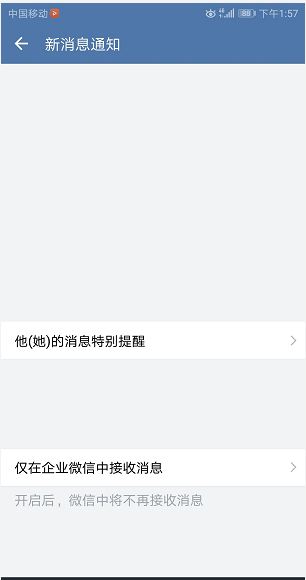 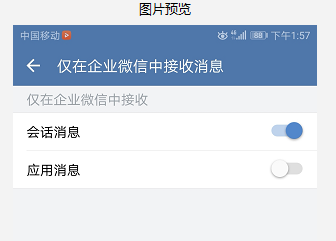 在微信中接收到了待办等消息，却打不开消息详情原因：外网地址是否没填写对，需要外网能访问的地址。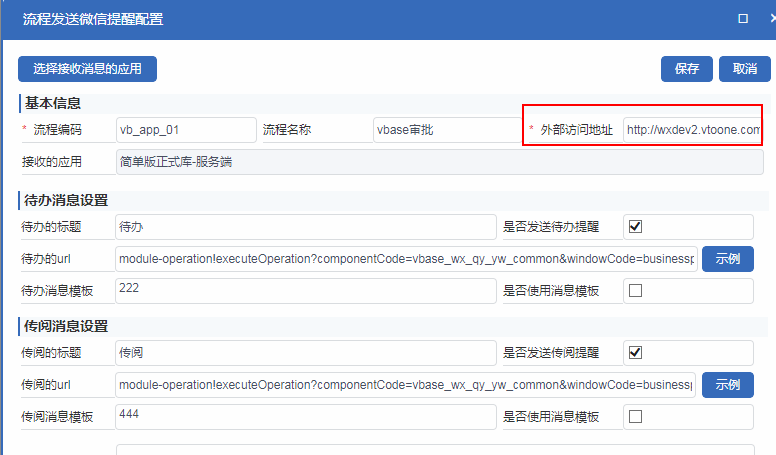 	通过oauth认证获取不到当前用户登录信息原因：vbase服务中的人员账号和微信后台的人员账号不一致通讯录管理界面：若是获取不到微信的机构和人员信息解决方法：需要在基本数据信息设置界面选择通讯录的应用去控制台-配置管理-微信企业号授权版的配置中看是否选对了“simple/auth”类型如果在应用中用到了拍照、获取位置信息、图片上传等手机系统的功能时提示js-sdk未开启。解决方法：则需要去控制台-微信管理开启js-sdk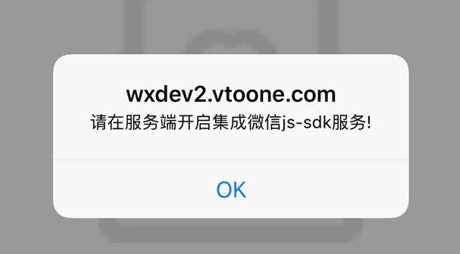 控制台-微信管理已开启js-sdk，还是提示如下错误解决方法：清除cookie调用的接口如下：授权版：vbase_wx_qy_yw_api.API_CleanCookie简单版：vbase_wx_qy_simple_yw_api.API_CleanCookie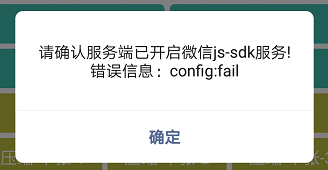 保存并发布菜单时，提示如下错误原因：菜单链接写的不完整，缺少“http”或者“https”头信息。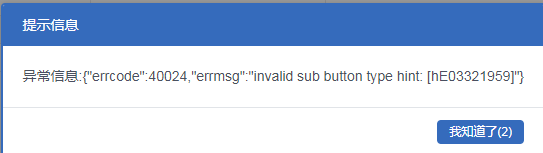 创建应用菜单时，通过选择窗体的方式选不到自己的窗体原因：该窗体所在的构件没有部署到vbase服务。新建好应用后，使用微信三大功能（菜单维护，通讯录，消息管理）失败原因：控制台-配置管理-微信企业号操作类型设置错误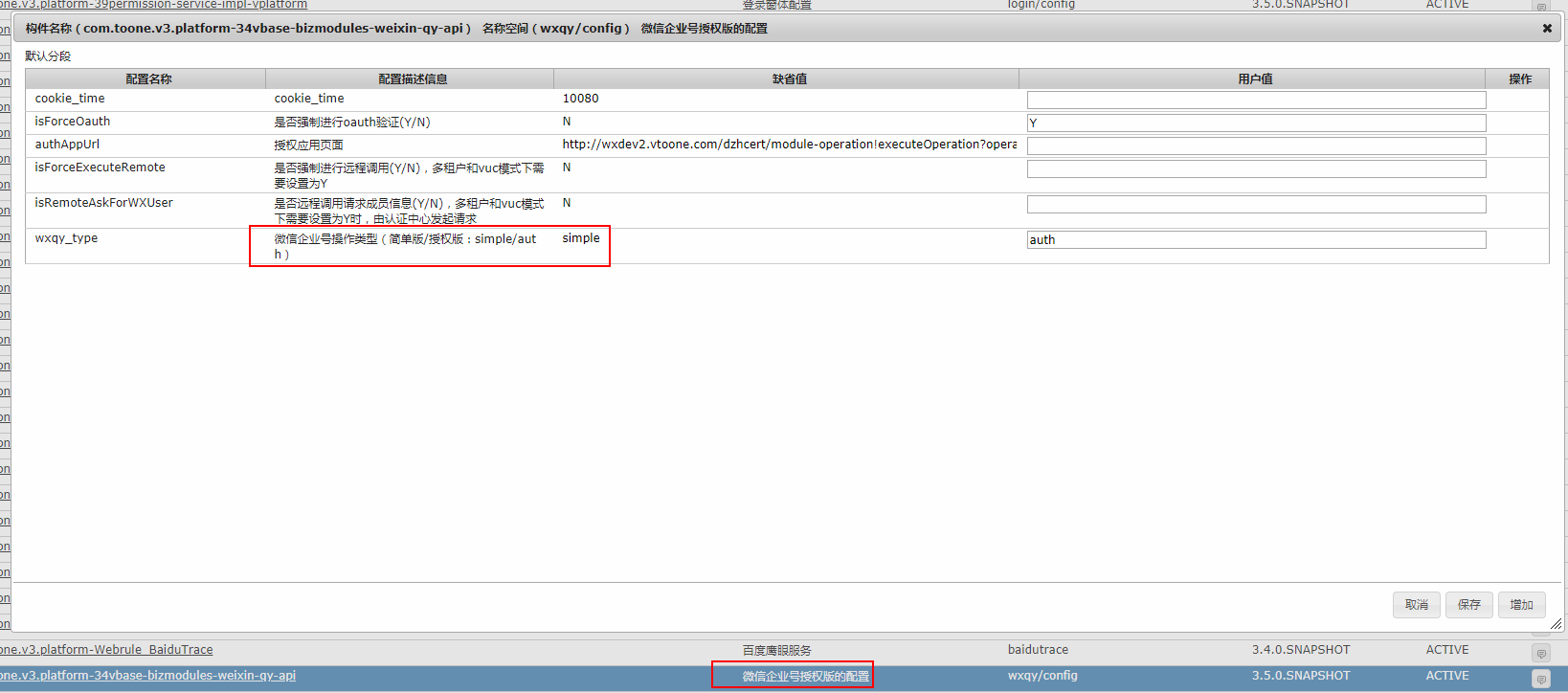 选择应用执行图片上传等功能时提示corpid不正确原因：选择应用时，授权方企业号id和秘钥是接收应用授权方的企业号id和秘钥                     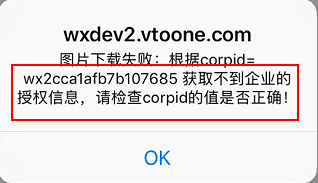 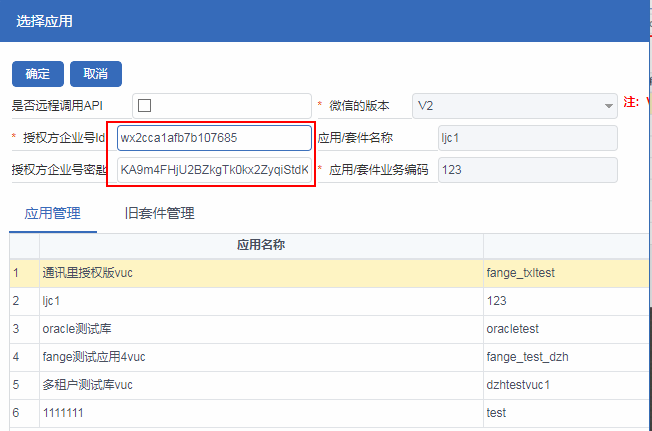 自定义框架菜单时，需要注意传参例如：配置流程发送微信提醒时获取不到应用列表原因：加载菜单树时缺少传参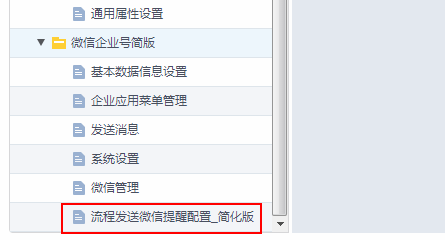 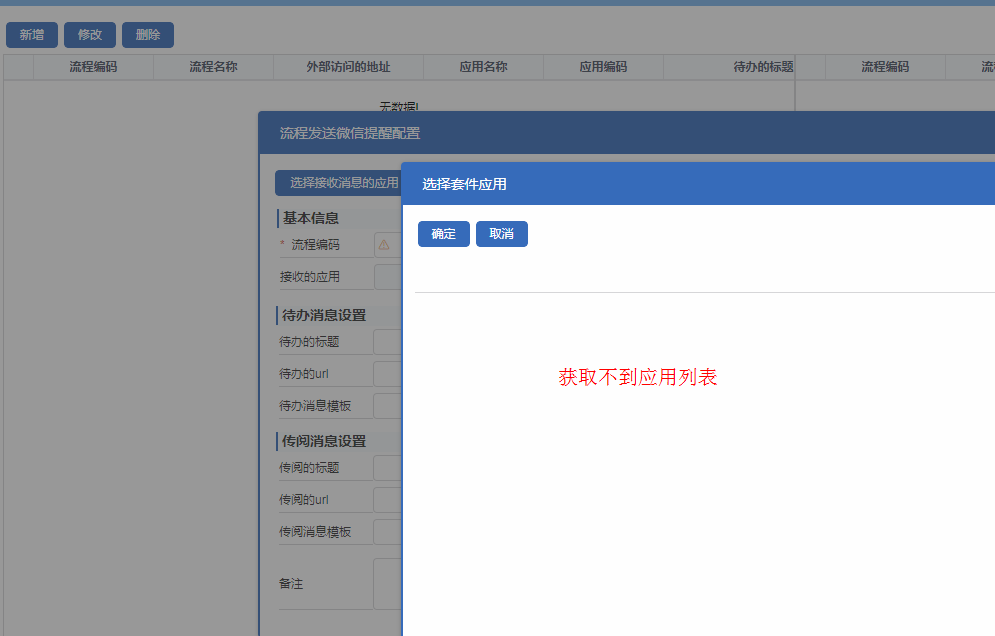 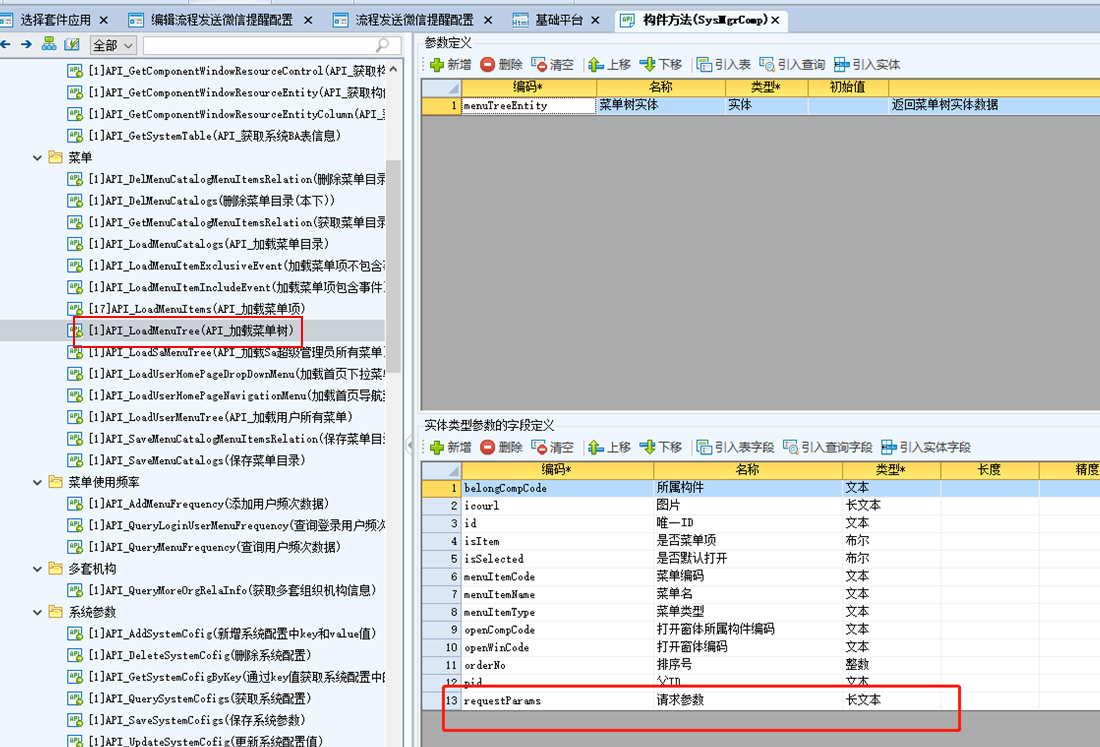 配置简单版应用时url校验失败原因1：检查微信后台应用和vbase服务应用中的Token、EncodingAESKey、AgentId、Secret	是否匹配（注意空格）。原因2：检查oauth认证回调url地址：可能是初始化地址不正确或者回调url地址被人	为改动过。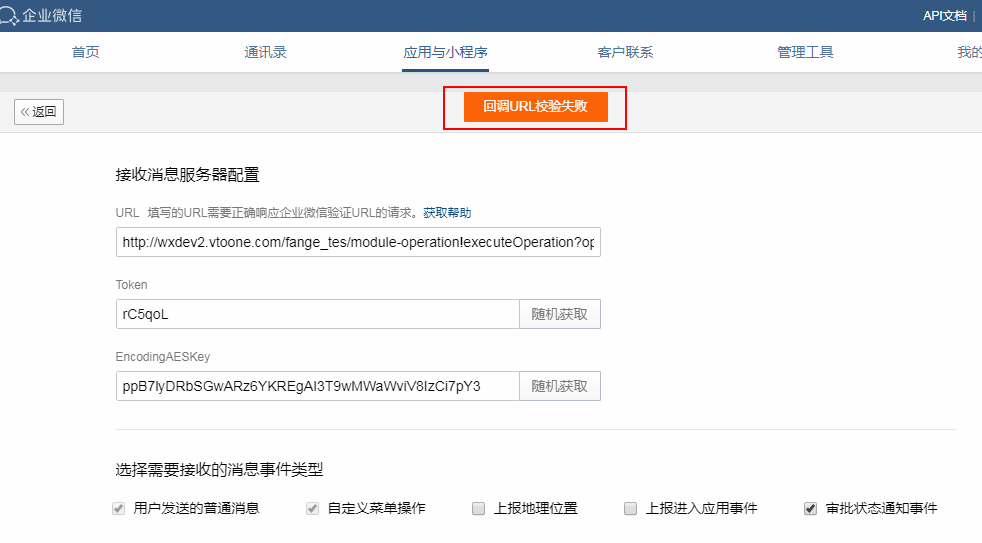 对应的suiteticke未从微信端推送到当前应用提供商。解决方法：去微信服务商后台手动刷新一下应用的ticket（即可快速投入使用）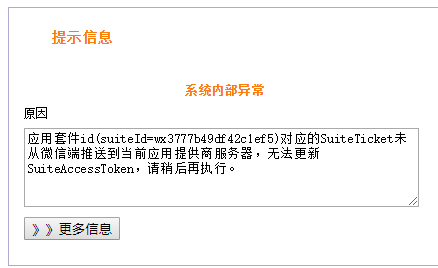 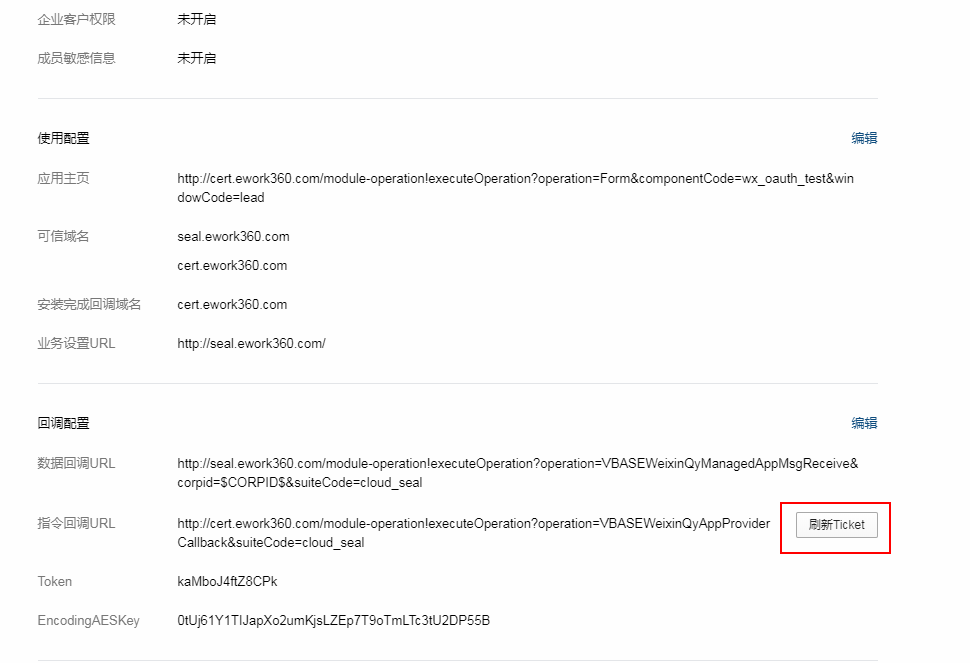 将企业微信授权版-通讯录应用授权给企业号使用时提示已开启openapi同步解决方法：在被授权的企业微信后台-管理工具-通讯录同步中关掉api接口同步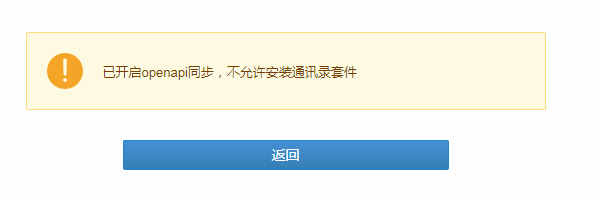 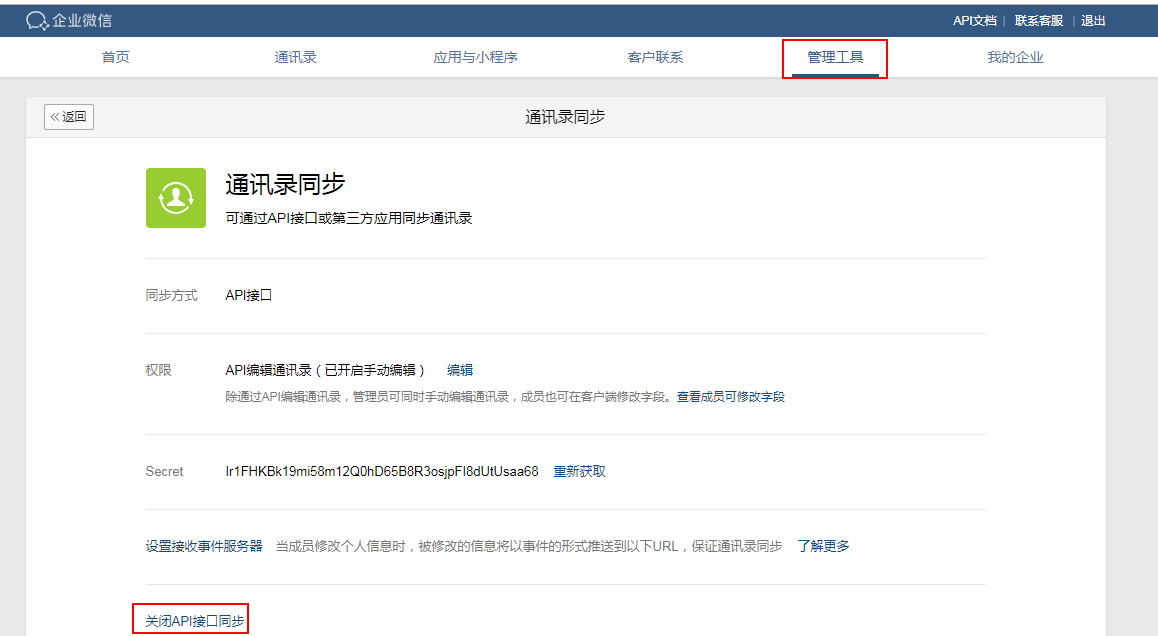 微信企业号授权版的应用菜单修改后不生效原因：需要手动在微信企业后台修改应用的自定义菜单，并且重新授权给企业号常见错误码请参考微信企业api的开发文档https://work.weixin.qq.com/api/doc#90000/90139/90313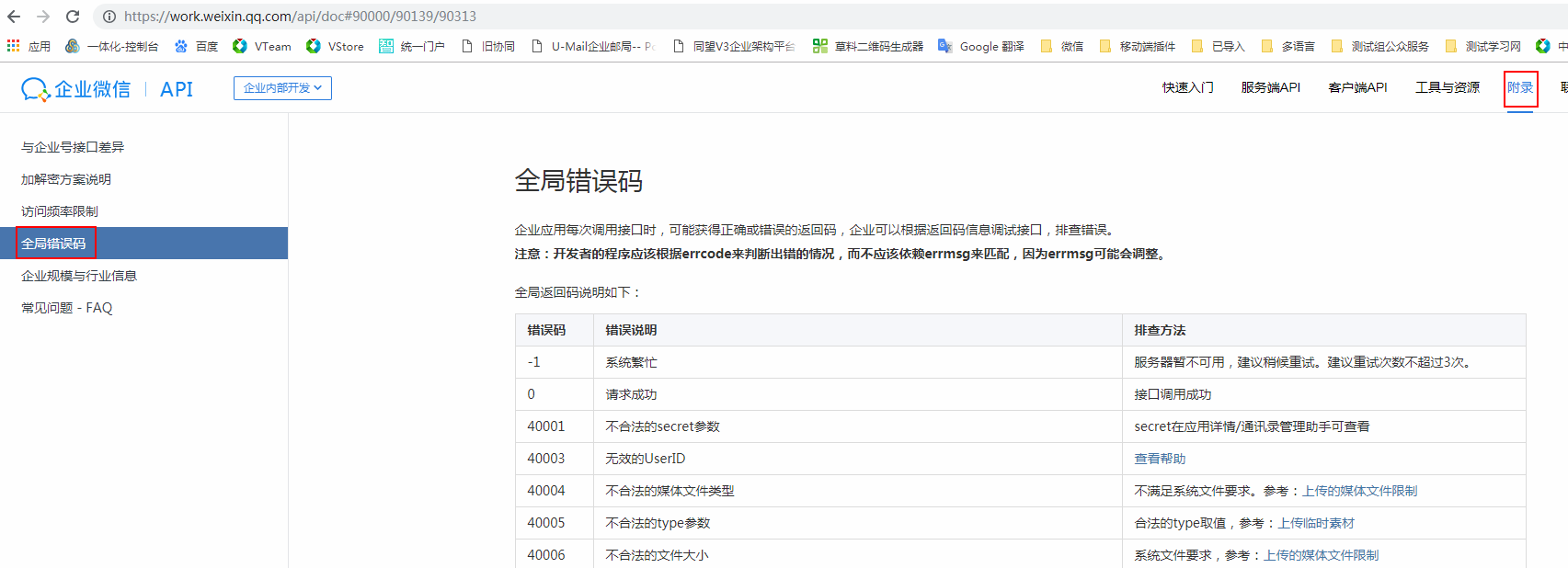 